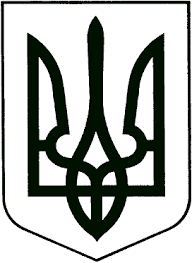 УКРАЇНАЖИТОМИРСЬКА ОБЛАСТЬНОВОГРАД-ВОЛИНСЬКА МІСЬКА РАДАВИКОНАВЧИЙ КОМІТЕТ  РІШЕННЯвід _____________ № ______Про клопотання щодо представлення до державної нагороди Діхтієвського В.Г.Керуючись статтею 39 Законом  України „Про місцеве самоврядування в Україні“, Законом України „Про державні нагороди України“, Указом Президента України  „Про порядок  представлення до нагородження та вручення державних нагород України“, враховуючи клопотання директора комунального підприємства Новоград-Волинської міської ради „Новоград-Волинськтеплокомуненерго“ Людмили Тодорович від 23.09.2022 № 692, виконавчий комітет міської радиВИРІШИВ:1. Підтримати кандидатуру Діхтієвського Віталія Григоровича, головного інженера комунального підприємства Новоград-Волинської міської ради „Новоград-Волинськтеплокомуненерго“, та порушити клопотання перед Житомирською обласною державною адміністрацією про внесення подання до Президента України про присвоєння почесного звання України „Заслужений працівник сфери послуг України“ за вагомий особистий внесок у розвиток житлово-комунального господарства, самовіддану працю,  високий професіоналізм, активну громадську позицію та участь у житті територіальної громади міста.     2. Контроль за виконанням цього рішення покласти на заступника міського голови Якубова В.О.Міський голова							       Микола БОРОВЕЦЬ